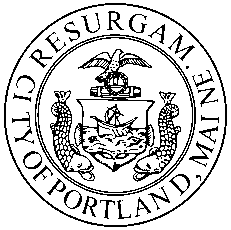 MemorandumPlanning and Urban Development DepartmentPlanning DivisionTo:			Chair Morrissette and Members of the Portland Planning Board	From:		    	Jean Fraser, PlannerDate:			September 6, 2013Re:			September 10th Planning Board Workshop			Level III Site Plan and Subdivision:			6 unit condominium, 133 York Street 			133 York, LLC (Joe Flynn), Applicant			Introduction133 York, LLC has submitted a Level III Site Plan and Subdivision application for the construction of a 6 unit residential building on a 7,483 sq ft  “urban infill” site at 133 York Street.  The site is currently occupied by a dilapidated 2-unit residential structure.  The site is located behind the existing brick 12-unit apartment building at 129 York Street and adjacent to the recently constructed Harborview Townhouse condominium development.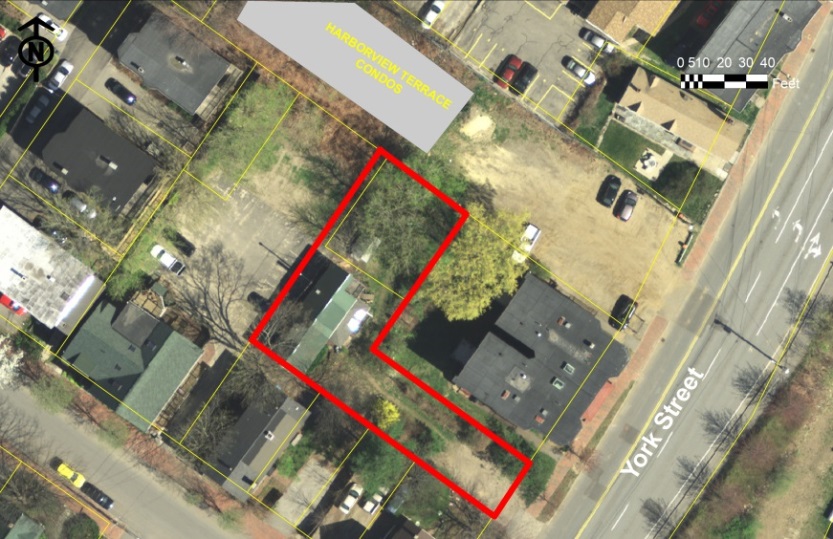 The parcel has an existing narrow pedestrian access from York Street, immediately to the west of the brick apartment building.  The proposed building is located on the backland part of the site about 100 feet from York Street, and comprises 3 stories over parking. The site is within the R-6 zone but can not apply reduced lot dimensions under the R-6 “small residential lot development” as the lot is not vacant. It is subject to the R-6 design review.                                                                                                                         The applicant has held two Neighborhood Meetings in May and August where neighbors raised concerns about the loss of the large tree in one corner, loss of privacy and views, and the increase in height over the existing building (Notes in Attachment I). The Planning Division has not received any public comments as of the completion of the Memo.This Workshop was noticed to 169 neighbors and interested parties, and the public notice appeared in the Portland Press-Herald on Sept. 2 & 3, 2013.Required reviews and requested waivers (note that waivers re parking aisle width and bicycle parking were not requested but may be needed): PROJECT DATA EXISTING CONDITIONS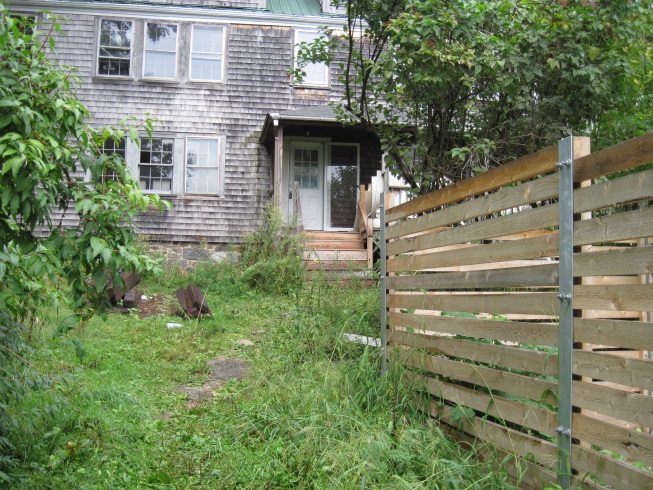 The proposal site is located on the north side of York Street between Park and High Streets, approximately 500 feet east of the Casco Bay Bridge intersection and approximately 250 feet west of the intersection of York Street and High Street. The buildable part of the site is set back behind the adjacent 3 story apartment building that fronts onto York Street, and about 5 feet above the amenity area associated with this apartment building (see Survey and Existing conditions, in Plans 1 & 3).There are 4 upper rear decks on the apartment building that face towards the site.								                                                                             								                          Existing building on the site	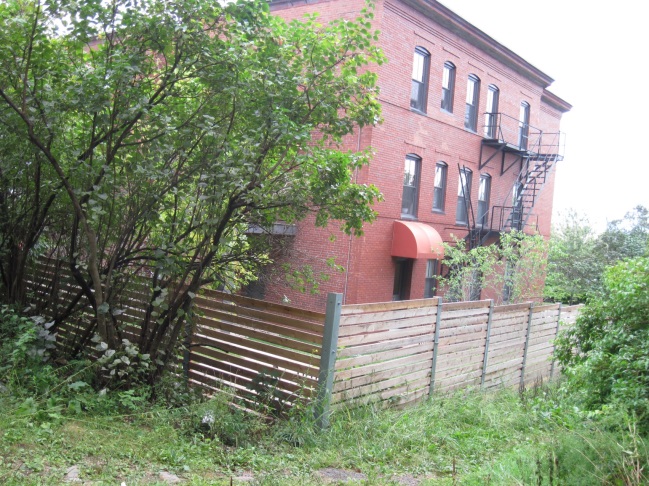 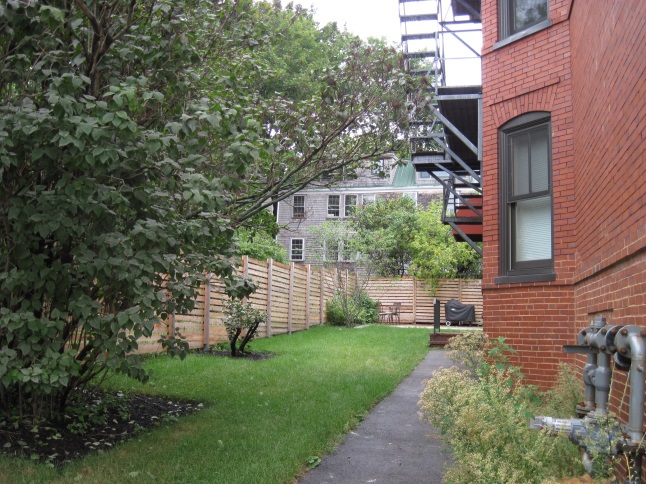 As viewed from York Street  			Within site, towards York StreetTo the north the site abuts the parking area for the McCormick Place (5 unit) condominiums, which is about 5 feet above the level of the proposal site.  Immediately to the west there is a large single family house (see photo right) with no windows facing the proposal site.  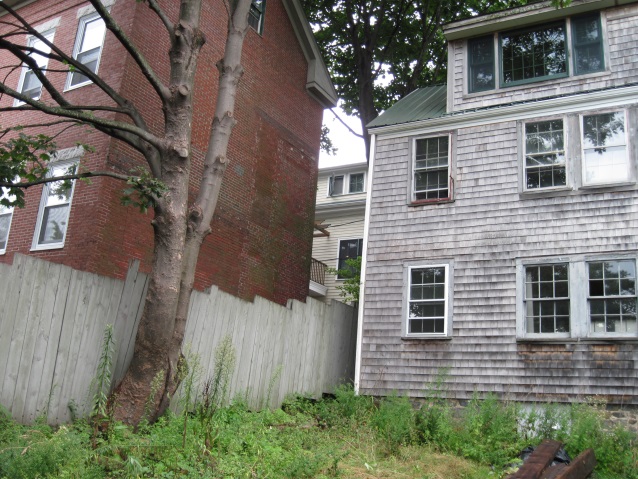 To the east is the recently completed Harborview Townhouse (7 unit) condominium development (see photos below).  This project is between the site and the historic district boundary to the east. 								        	Looking west from within the site 									(tree to be removed)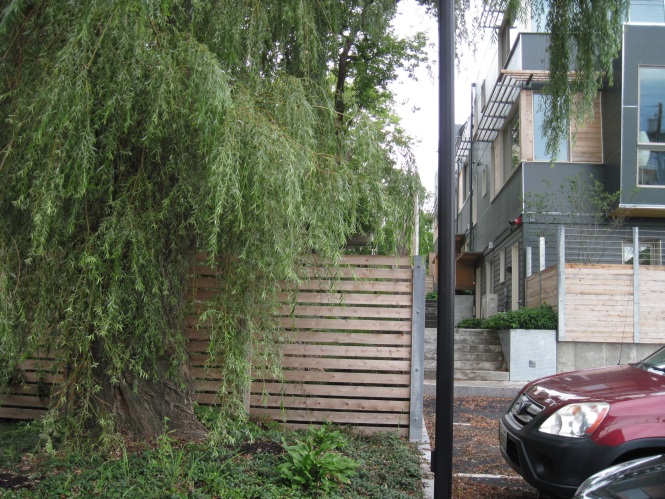 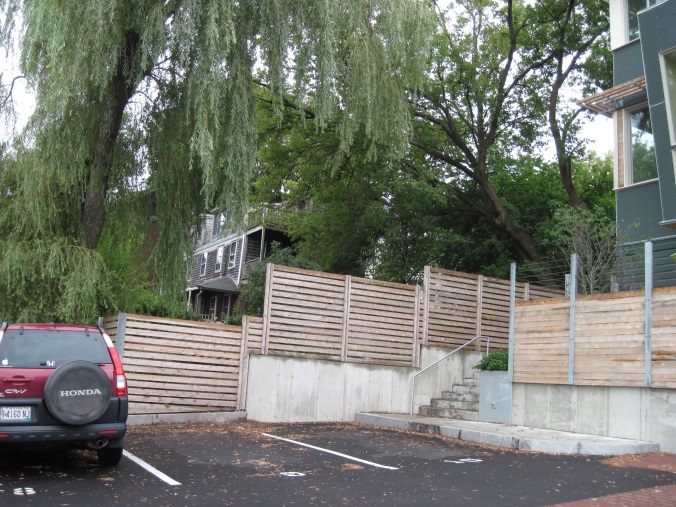     Within Harborview Townhouses towards site                   Harborview Townhouses western sidePROPOSED DEVELOPMENTThe proposals, including floor plans and elevations, are shown in the Plan set.  The proposed building has 4 levels, with parking on the lowest level and sunk about 5 feet below grade (so it will be at about the same level as the rear amenity space for the brick apartment building). The absolute overall height is approximately 30-41 feet,  6-8.5 feet feet higher than the existing building at the west end and about 10 feet higher at the east end.The new structure is set back 5 feet from the west and north boundaries, 11 feet from the east boundary (Harborview) and 16 feet from the south boundary.Vehicle access is proposed from York Street via a new 16 foot wide drive with 4 foot sidewalk alongside (flush).  As the drive gets near the building it will below the existing grade to give access to the sunken parking area and remove the existing vegetated grade change along the south boundary.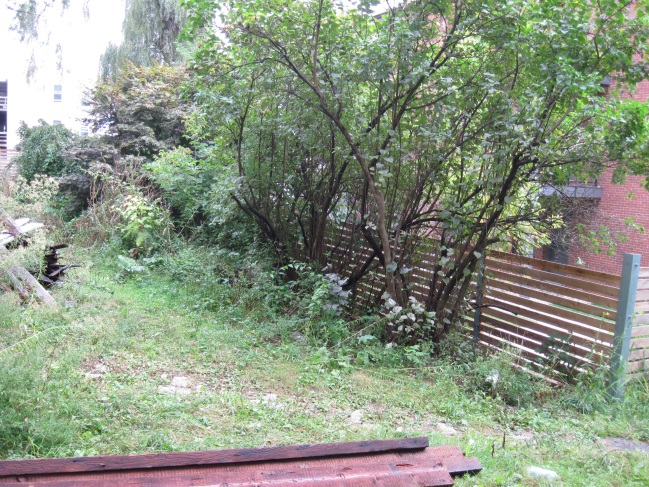 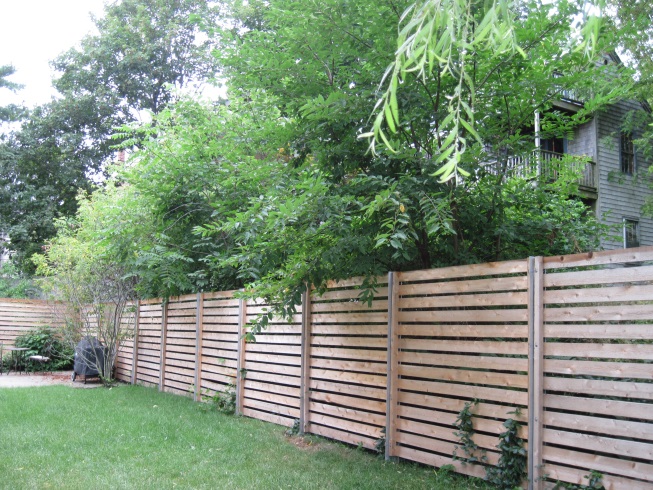 Small scale landscaping is proposed along the east and north sides of the new building  and three trees are proposed along the new driveway (Plan 5).STAFF REVIEWZONING ASSESSMENTThe proposed subdivision is within the R-6 Residential Zone. Marge Schmuckal, Zoning Administrator, has provided a determination regarding the required setbacks and reviewed the project for conformity with the R-6 zoning requirements (Attachment 4):This project is to demolish an existing (abandoned) two family dwelling and to replace it with a 6 residential condominium  The project is in the R-6 zone and uses the regular R-6 zone dimensional requirements.  However, because the existing building is on the existing rear property line, the rebuild is able to be moved forward and use section 14-433 to allow building additions to be within 5' of the side and rear line for buildings existing as of July 19, 1988. The existing building was present well before that date. The required front setback is being met.The building height is being met (under 45'). However, the dimensions are being shown to the joist bering and not to the top of the joist as required by definition. I would like to see revised drawing that show the building height from grade (or average grade) to the top of the roof beam.The open space ratio of 20% is  being met at 25.56% per the information given  The 50% lot coverage is being met. 6 parking spaces are being met. Separate permits are required for the demolition and new construction.It is noted that the minimum 40' street frontage requirement is not being met at 27.2 feet. Hiowever, this lot is already developed and is legally nonconforming for the street frontage. They will not lose that street frontage legal nonconformity unless the present building is demolished and then no work to rebuild begins after one year.The architect has recently submitted detailed height information (Attachment O) but there has not been an opportunity for the Zoning Administrator to review these.B.	SUBDIVISION STANDARDS 14-496. Subdivision Plat RequirementsThe site plan in Plan 2 is also the draft subdivision plat.  It should be noted that the final subdivision plat will need to be stamped by a professional surveyor and address the DPS survey comments in Attachment 6.            14-497. General Requirements (a) Review CriteriaWater, Air Pollution and Soil ErosionAn Erosion Control Plan has been submitted (Plan 5) and is acceptable (Attachment 3). TrafficThe proposals originally included a new 20 foot wide driveway to access the parking beneath the new building.  The proposals have been revised to address the comments from Tom Errico (Attachment 2)  that requested a pedestrian way between the York Street sidewalk and the new building.  The current proposals provide a 16 foot vehicle way and an abutting and distinct 4 foot pedestrian way.  The two are flush to provide a 20 foot wide paved access route for fire apparatus.ParkingThere are 6 parking spaces to meet zoning requirements and these are located in the “sunken” level underneath the units.  The Traffic Engineering Reviewer Tom Errico has questioned the adequacy of the parking aisle provided between the parking level and the south site boundary, where 16 feet is proposed (without snow conditions) (Attachment 2).  He requested turning templates to illustrate the feasibility of access/maneuvring, and at the time of completing this Memo these had not yet been received.  As proposed, the 16 feet comprises a paved area up to the neighbors fence (rear of the brick apartment building).Sanitary Sewer/SoilsThe application has been reviewed by the consulting Civil Engineer and DPS and is acceptable (Attachments 3 and 6).Storm waterThe proposals propose to manage stormwater impacts by collecting the stormwater and directing it to a tree filter system, which also allows for some quality treatment. The engineering reviewer provided detailed comments on 8.27.2013 (Attachment 3) and the applicant has revised the plans to address these comments (Plan 4).  The engineering reviewer has reviewed the revised plans and there are a few residual comments but the proposal are generally acceptable (Attachment 3). The Department of Public Services considers the storm drain system in York Street is adequate to handle the proposed project drainage.Scenic BeautyThe impact on trees in the vicinity of the development is explained in Attachment M and shown on Plan 3. The loss of two existing substantial trees within this dense urban area is undesirable. The City Arborist, Jeff Tarling, has reviewed the plans and his comments are attached (Attachment 8).Street TreesThe subdivision requirement would be one tree per unit, or 6 street trees, in or near the ROW.  The applicant has requested a waiver citing the limited space in the ROW.  In this case the recommended alternative is that the applicant make an equivalent contribution to the Citys Street Tree fund.  Comprehensive PlanThe applicant has referred to the Comprehensive Plan as related to housing policies (Attachment B) and the project is compatible with Comprehensive Plan goals and policies.C.	SITE PLAN STANDARDS14-526  Requirements for approval Traffic -  as discussed above under Subdivision ReviewBicycle ParkingThe proposals include 2 bicycle parking spaces at the rear of the existing building, which meets the ordinance standard of 2 bicycle spaces per 5 vehicle spaces. Snow StorageAn “Off-Site Snow Removal Plan” is included on Plan 4 and staff consider this is acceptable.  It may be recommended to be a condition of approval, depending on the final vehicle access evaluation.Site Landscaping and  ScreeningThe Demolition Plan (Plan 3) indicates the removal of  2 large trees on site and the smaller vegetation along the south boundary.   The Landscaping Plan (Plan 5) proposes the planting of 7 trees:  4 at the eastern side of the building and 3 along the access drive.  In a meeting with neighbors, attended by the City Arborist, nearby residents requested that the twin trunk 30 in tree in the NE corner (see Attachment 8) be retained but it appears this would not be possible given the proposed building location. Two replacement trees are proposed as allowed by the City Ordinance waiver provisions. The City Arborist, Jeff Tarling, has reviewed the proposals and met with the applicant and neighbors on site.  In addition to some recommendations regarding the species of new trees, he is concerned that   measures are in place to save the two remaining large trees (Attachment 8).Screening planting has been proposed on the north and east boundaries.  On the west side there is a rip rap slope and no proposed planting, but that is similar to the existing condition with the existing building.  To the south (along the boundary with the brick 12 unit apartment building) there is no scope for screening planting as that part of the drive will operate as a parking aisle and is already very constrained at 16 feet wide with paving right to the boundary.  The Traffic Engineering Reviewer has questioned whether that 16 feet is adequate and turning templates have been requested.Jeff  Tarling, the City Arborist, has commented (Attachment 8):  Landscape & Buffering:Due to the lot shape & size the 133 York Street site is unusually "challenged" in regards for 'green space', buffering and landscape improvements, particularly for an established residential neighborhood.Recommendations:  Additional buffering between the proposed project and brick residential property next door should be a requirement condition.  The proposed projects driveway and parking is next to their backyard living space, patio & green space.  Additional screening in the form of a 'green wall' and / or two to three columnar trees to be planted on the adjacent property would improve.  See green-wall examples:  http://www.greenscreen.com/home.htmlA 'green-wall' in the patio area near the corner and two trees in the lawn?  Understanding the proposed project is limited in space and need to be in agreement with the neighboring property to be successful in the tree planting aspect of this condition.Additional buffering / landscape treatment condition #2 - the left side of the driveway at York Street for the first 40' (area of hash marks on plan) landscape planting or fencing to screen the side yard of the existing residential property next door.  The landscape planting should provide screening or buffering as not to adversely affect the  existing use next door. (I noted a small seating area on the lawn existing currently) Water quality, Stormwater Management and Erosion ControlAs discussed above under Subdivision Review. 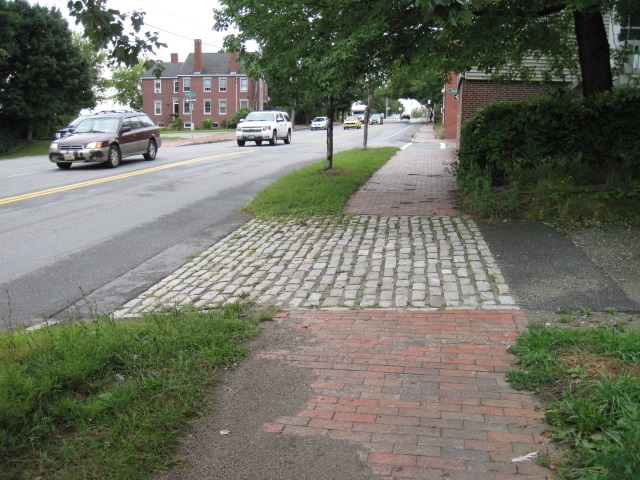 Public Infrastructure and community safety standardsSidewalk and ROWThe Department of Public Services has commented that a note needs to be added to the plans requiring that work in the ROW meets City standards, and that according to the City’s materials policy the driveway apron should be asphalt and not brick as proposed (Attachment 6).  There are cobbles at this location and staff suggest further discussion should take place on how the cobbles might be incorporated into the new drive entrance design.A Construction Plan has been submitted (Attachment K) and is broadly acceptable, although a more detailed Traffic management plan will be required when a street opening permit is applied for.Public SafetyThe Crime Prevention through Environmental Design (CPTED) standards in the site plan ordinance address the principles of natural surveillance, access control and territorial reinforcement so that the design of developments  enhance the security of public and private spaces and reduce the potential for crime.The backland nature of the site reduces the natural surveillance from the street but allows for some surveillance from nearby upper floor dwellings. The drive and pedestrian walkway are not lit between York Street and the “parking aisle” section (approx. 90 feet) and there should be some low level lighting long this walkway. Fire PreventionAs with Harborview Townhouses, the Fire Department is concerned that the NRPA 1 Fire Code requirements regarding access and hydrants is clearly met.  The applicant has not provided a full analysis of this Code but Captain Pirone has indicated that the combined vehicle/pedestrian way of 20 feet width is acceptable for access, and that an additional fire hydrant will be required (Attachment 7). Public UtilitiesThe water and sewer service come from York Street and the gas, electric and cable will be from Park Street. The “Grading and Utility Plan” (Plan 4) has recently been revised to show the electric line as overhead to address reflect the Engineering comments about inconsistency (Attachment 3).  The original submission showed the connection as being underground and that proposal should be re-instated to comply with the Subdivision ordinance which requires all utilities to be underground.  The Engineering Reviewers (Attachments 3 and 6) point out that an easement from the McCormick Place condominiums appears to be necessary to achieve this connection, and may also be necessary regarding the gas and cable feed.Capacity letters have been received for water, sewer and gas-  see Attachment J.Site Design StandardsMassing, Ventilation and Wind ImpactThe proposed new building is 26 feet wide by 89 feet long and rises a total of approximately 40 feet. The architect has compared the proposed absolute heights with those of the existing building in a letter (Attachment O). The footprint is 20% larger than existing and the height ranges from 6-8.5 feet higher than the existing building at the west end.  The east end is a new structure and has been designed to be about 10 feet higher (Attachment O).   The proposed building is 12.5 feet from the single family brick dwelling (no windows)  to the west;  20 feet from the side elevation of Harborview Townhomes (decks and windows-to the east); and 43 feet (closest point) from the main wall of the 12 unit brick building to the south (decks and windows).The applicable site plan standard is (14-526 (d) (1) b:The bulk, location or height of proposed buildings and structure shall minimize, to the extent feasible, any substantial diminution in the value or utility to neighboring structures under different ownership and not subject to a legal servitude in favor of the site being developed.Historic ResourcesThe Site Plan ordinance includes a requirement for projects to be compatible with the character-defining elements of the portion of the historic district nearest the proposal.  The proposal is about 65 feet from the West End Historic District, measured across the Harborview Townhomes site. The Historic Preservation Program Manager considered the proposals and notes that between this site and the core of the historic district there are relatively recent developments that are more modern in design and therefore this proposal is generally compatible. Exterior LightingThe proposal includes 4 ceiling lights with the parking area on the lowest level;  the specification and resulting photometrics have been submitted in Attachment P.  While this solution is preferable to pole lights, the photometrics show excessive light levels in the drive area located between the proposed building and the abutting lot. Some modification is required to bring the light levels into compliance with the Technical Standards.No lighting has been proposed for the 90 foot long drive leading to York Street, and staff consider some lighting should be provided to address CPTED concerns while avoiding impacts on the adjacent apartment building.DESIGN STANDARDS IN THE SITE PLAN ORDINANCE R-6 Infill Development Design Principles and Standards The applicant has submitted a narrative outlining how the proposed design addresses the R-6 design standards (Attachment E).  Staff reviewed the narrative and the project and advised the applicant that:Alex Jaegerman, Caitlin Cameron (Urban Designer) and I have reviewed the Narrative you submitted regarding the R-6 Design Principles and Standards.  We generally consider that the proposals meet the principles and standards except regarding C-1 and F-6 (main entrance), where we recommend the central entrance at ground level be more strongly emphasized through the introduction of features such as transome windows, wider door, more robust canopy articulation.  We would also like to know why one half of the building is higher than the other? (Attachment 1)The applicant responded on 9.5.2013 and staff have not had an opportunity to consider the response, which includes: “The entrance is deliberately understated.  The design takes a minimal approach to this feature for it occupies no particular significance to a streetscape and acknowledges the rather private nature of these owner units and the structure’s juxtaposition to the surrounding buildings.  The client’s intention is to create a more “loft” like environment.  So, in keeping with the design theme, unnecessary embellishments run counter to the design intent” (Attachment O)Multi-family and Other Housing Types Design Standard  This design standard also applies to this proposal is outlined in sections below with associated staff review comments:(i) TWO-FAMILY, SPECIAL NEEDS INDEPENDENT LIVING UNITS, MULTIPLE-FAMILY, LODGING HOUSES, BED  AND BREAKFASTS, AND EMERGENCY SHELTERS:(1) STANDARDS. Two-family, special needs independent living units, multiple-family, lodging houses, bed and breakfasts, and emergency shelters shall meet the following standards:a. Proposed structures and related site improvements shall meet the following standards:1.   The exterior design of the proposed structures, including architectural style, facade materials, roof pitch, building form and height, window pattern and spacing, porches and entryways, cornerboard and trim details, and facade variation in projecting or recessed building elements, shall be designed to complement and enhance the nearest residential neighborhood. The design of exterior facades shall provide positive visual interest by incorporating appropriate architectural elements;Staff comment:   The neighborhood is characterized by a variety of architectural styles and the proposed modern style is acceptable in principle.  The proposed development shall respect the existing relationship of buildings to public streets. New development shall be integrated with the existing city fabric and streetscape including building placement, landscaping, lawn areas, porch and entrance areas, fencing, and other streetscape elements;Staff comment:   The proposal effectively is an enlargement of an existing building with some improvement to setbacks and an increase in bulk.  It is not well integrated in terms of landscaping, particularly on the south side where the paved area abuts the neighbors fence.3. Open space on the site for all two-family, special needs independent living unit, bed andbreakfast and multiple-family development shall be integrated into the development site. Such open space in a special needs independent living unit or a multiple-family development shall be designed to complement and enhance the building form and development proposed on the site. Open space functions may include but are not limited to buffers and screening from streets and neighboring properties, yard space for residents, play areas, and planting strips along the perimeter of proposed buildings;Staff comment:   All 6 of the new units will have balconies.4. The design of proposed dwellings shall provide ample windows to enhance opportunities for sunlight and air in each dwelling in principal living areas and shall also provide sufficient storage areas;Staff comment:   This standard appears to be met.5. The scale and surface area of parking, driveways and paved areas are arranged and landscaped to properly screen vehicles from adjacent properties and streets;Staff comment:   The parking is located underneath the units and partially screened, although there are no “garage doors”.  The interior lighting over the parked cars will highlight this area, and headlights from vehicles maneuvering in the drive/parking aisle will be visible for properties on three of the boundaries.  Solid fencing (possibly just for the lower part of the fence) and buffer planting or additional screening  (eg “green wall”) is considered necessary )see City Arborist comments in Attachment 8) and requires further consideration.VI	NEXT STEPSThe final submission will need to include:Subdivision Plat with revisions to address staff commentsProvision of turning templates to allow assessment of adequacy of parking space access/circulationIncreased screening of parking lot area and landscaping along boundariesModified and additional lighting to address technical and CPTED standardsRevisions to address the all review commentsFurther discussion regarding design reviewClarification regarding necessary easements[Attachments next page]ATTACHMENTS:Attachments to MemorandumStaff e-mail prelim review comments 8.22.2013Traffic Engineering Review comments 8.23.2013Engineering Review comments 8.27.2013 as updated 9.6.2013 Zoning  comments 8.30.2013 Staff e-mail  update 8.30.2013DPS (David Margolis-Pineo) comments 9.5.2013Fire Department comments 9.6.2013City Arborist comments 9.6.2013Applicant’s SubmittalCover Letter and Application 7.24.2013Project DescriptionRight, title and InterestDraft condominium  documentsNarrative re Design Principals and StandardsBuilding code summaryFinancial Capability letterTechnical Capability informationNeighborhood meeting Information May 17, 2013 meetingAugust 30, 2013Utility letters of capacityConstruction PlanStormwater management Report June 19, 2013Letter Pinkham and Greer re trees and Fire code 8.22.2013Letter Pinkham and Greer response to staff comments 9.3.2013Letter HKTA architects re design and height 9.5.2013Lighting specifications and photometricsPlansBoundary SurveySite PlanExisting Conditions and Demolition PlanGrading and Utilities PlanErosion Control and Landscape PlanNeighborhood PlanDetailsDetailsDetailsTree Filter DetailDrainage analysisTo 16.  Floor plansTo 19.  ElevationsApplicant’s ProposalApplicable StandardsNew structure of 6 dwelling unitsSubdivision ReviewMultifamily building of 9424 square feetLevel III Site Plan Review and R-6 Design ReviewProposed building is less than 100 feet from the Historic Preservation District to the north (other side of Harborview Terrace)Ordinance 14-526 (d) 5 b requires that it be generally compatible with the major character-defining elements of the portion of the district nearest the proposed development. Waiver requested for the six street trees required, due to limited right of way space.Ordinance Subdivision 14- 499 Required Improvements and Technical Standard 4.6.1-  requiring 1 tree per unit to be located in the Right of Way.SUBJECTDATAExisting ZoningR-6Existing Use2-unit residential building Proposed Use6-unit new building Parcel Size7483 sq ftImpervious Surface Area--Existing--Proposed--Net Change1918 sq ft5570 sq ft3652 sq ftTotal Disturbed AreaApprox. 7400 sq ftBuilding  Footprint--Existing--Proposed--Net Change1918 sq ft2335 sq ft  417 sq ft Building Floor Area--Existing--ProposedNot known9424 sq ftParking Spaces    6, under dwellingsBicycle parking Spaces    2Proposed Paved Area  3235 sq ft